   Инвестиционные проекты в реальном секторе экономики, реализуемые на территории городского округа «город Избербаш»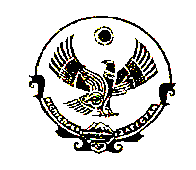 № п./п.Наименование проектаПроектная мощностьОбъем инвестиций (сметная стоимость млн. руб.)Сроки реализации (годы)Год ввода объекта(пуск производства)Количество рабочих мест1ОАО «ДагЗЭТО» Модернизация производственных мощностей. «Создание литейно-прокатного комплекса для производства мелкосортного проката строительного назначения»Объем выпуска продукции в год – 100 тыс. тонн строительного проката.8,692014-20182016г1802ОАО «ДагЗЭТО»Модернизация производственных мощностей. «Освоение энергосберегающих технологий  - производство силовых круглых и граненных конических опор освещения с уличными светодиодными светильникамиОбъем выпуска продукции в год  – 4 тыс. шт. опор ОГКС и ОС98,82015-20162016г703ОАО «Избербашский радиозавод им. Плешакова П.С.»«Разработка и построение автоматического завода (цеха) по изготовлению энергосберегающих пассажирских и грузовых лифтов»Объем выпуска продукции в год  – 240 лифтов176,02014-201720151894ООО ВКЗ «Роскон»«Производство виноматериалов столовых, коньячного дистиллята, марочных вин и коньяка»Объем выпуска продукции в год  - 2 млн. л.50,02014-20182015г305ЗАО «Винно-коньячный завод Избербашский»«Строительство и запуск в эксплуатацию спиртового завода мощностью в 3 тыс. декалитров в сутки в селе Бабаюрт с полной автоматизацией контроля всего технического цикла производства»Объем выпуска продукции в год  - 1 млн. дал. коньячного, вискового и винного дистиллята120,02014-20182016г1006СПК «Югагроновация»«Строительство теплиц и выращивание сельхозпродукции»Объем производства овощей в год – 600 тонн.54,02014-20162015г307ООО «Завод фильтрующего оборудования»Модернизация производственных мощностей.«Изготовление арочных фермерских теплиц»Объем выпуска продукции в год  - 15 га теплиц.4,02015г2015г13